Elections Board AgendaAssociated Students 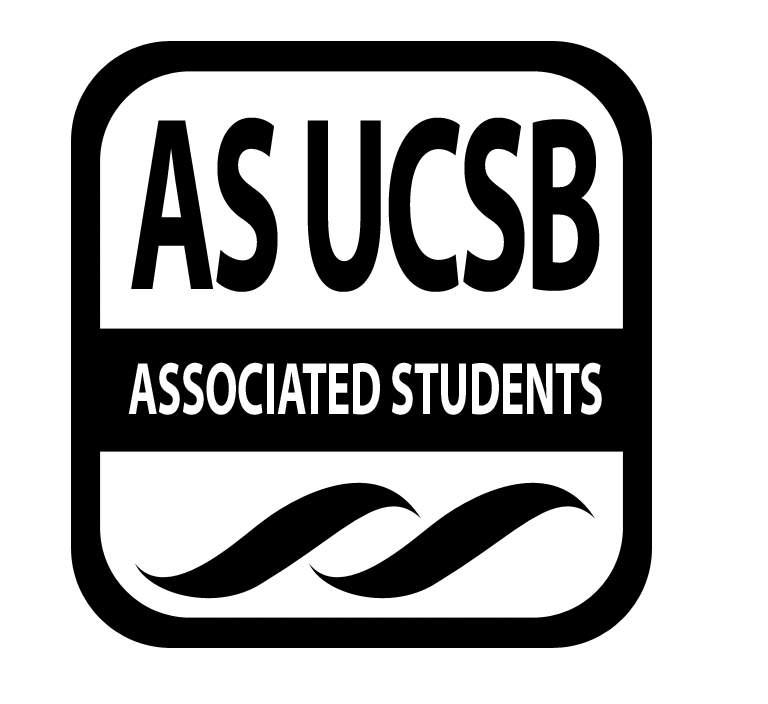 2/8/19, 2:00PMCAB OfficeCALL TO ORDER by John Paul Renteria at 2:10 PMA. MEETING BUSINESSRoll Call Also in attendance:Racquel Almario, Co-chair of SIRRCB. DISCUSSION ITEMS B.1. Updates on the Winter Special ElectionJohn Paul: Updates for this week: The final vote count is 1,061 votes in this special election. That’s a little bit more than 4%. I wrote a statement on the election and Andrew posted it on Facebook (AS Elections Board on FB). We also went to the hall councils in the dorms for Spring outreach. How did that go, Andrew?Andrew: It went well – all the presidents were welcoming and there was at least one person in each hall council that seemed interested in potentially running in Spring.John Paul: Good.Andrew: I just got replies from San Cat. We’ll be speaking there this Tuesday.John Paul: I’ll be there too.Ashley: Hi everyone.John Paul: Hi, are you staying on Elections Board?Ashley: Do I have to make this decision now?Davis: It’s got to be end of week 5.John Paul: We’re not going over anything confidential. Just let us know by the end of the meeting.B.2. SIRRC FeeJohn Paul: We’re going over the ballot language for the SIRRC fee. Does everyone have it open?All: Yeah.John Paul: For this to go on the ballot we would need to send this to UCOP, the Office of the President. Your ballot language would have to be very neutral. Davis: We would have to change some of the language. I guess right now we’re going over the language and make sure (Racquel) is ok with it. Also we will clean up the language.Racquel: Ok.Davis: First off, the word “underrepresented” looks misspelled.Davis: The second sentence is a mouthful. We would have to dump most of that and remove “historically”. We would want to change “every and all” to “any” students. Get rid of “essentially” in the last sentence.John Paul: I think we can take out essentially and just say that the “lock-in fee will ensure access to these resources…”Davis: Is there a reason that the additional projects is there – are they any different from the ones in the previous sentence?Racquel: Yeah.Davis: Ok. “Number of students who benefit from such programs” we would need to take out “benefit” and replace it with a different word like “access”. Davis: Also, it says that the lock-in fee would allow and then the lock-in fee would secure. Maybe you could change the first part of that second sentence to say that “in addition the lock in fee will secure”, you can get rid of that repetition in the “lock-in fee would”. Davis: After you clean up the language a little, we will send it to UCOP, it would be a two-week turnaround, UCOP will send it back. Usually we want to get the final language is due when the ballot is due, so that’s during Spring quarter.Davis: We want to complete this process by Week 8, Week 9 ish. The final draft from you Week 8 of Winter quarter would be great. John Paul: It would have to be placed on the ballot in two ways, signatures for Senate.Racquel: I was hoping for the Senate.Davis: I would try for Senate but I would think about signatures.John Paul: What’s the Senate threshold?Ashley: Two-thirds.John Paul: If you do go for signatures, there’s rules for collecting signatures. Davis: You should try to get your finalized language to us this weekend or earlier next week so we can do the back and forth with UCOP.Davis: I think it looks good. If you have any issues please come talk to us.Racquel: Alright.Davis: Thanks for coming.B.3. Looking Forward from the Winter ElectionsJohn Paul: Does anyone have tips on what we should do better?Davis: When we usually have an election, we don’t do much advertising because normally the parties do it. It’s hard on us because we don’t always have the right resources and no one was able to plan ahead for it because this situation hasn’t happened for 20 years. John Paul: During the Fall election we really did a lot with advertising, Davis: I think something that we could do better is more door-to-door in IV. John Paul: I don’t know how much money we had but we had a Fall and a Winter Special Election this year. The budget that we had this year did not take into account any of these elections.Davis: How much money did we spend on this?John Paul: $50. Senate has been asking us how much money we have spent. Davis: I just think we aren’t equipped to do it.John Paul: We don’t primarily campaign. We run elections.John Paul: Do you think parties would want to do special elections in the future?Andrew: I don’t think so. There weren’t even individuals active, let alone parties.Davis: Do you think that your old party would, Ashley?Ashley: I don’t think so because the party wasn’t actually a thing during the special elections. But if they had the opportunity to, maybe parties would have endorsed someone. Maybe they could have run someone and posted on their Facebook pages.John Paul: That may also cause friction between parties.Davis: We should move on to the Spring election.John Paul: Thank you for that transition.B.4. Elections TransitionJohn Paul: We got recruitment plans and party registration forms. I think both current parties did that.John Paul: Sunday, Week 6 you might start seeing some party stuff.Ashley: If I stay on Elections Board what does that mean?Davis: You can’t discuss any elections related stuff with anyone else. You can’t tell anyone to do things or promote a party. And when we have meetings and we talk about stuff, it’s confidential and you can’t talk to anyone about that.Ashley: Cool, that’s already what I do anyways. I’ll stay.Davis: Cool.John Paul: Sounds good.John Paul: Now for recruitments. Andrew, you’ve scheduled more Hall Council meetings for next week? Andrew: Yea, we’re going to San Cat this week. We already went to all the Farside dorms and the Chi-5 except San Nic (they never responded)John Paul: Do you want to do spring ads?Andrew: We have to pass money for that first.John Paul: You should be in charge for ads and outreach for the Spring General Election since you’ve already been doing that.Davis: And I’ll teach someone how to do complaints next year.Davis: Complaint stuff is open, and the calendar is updated by Sean.John Paul: Sean knows the Winter special election is over and we’re looking to Spring now.Davis: I think Declaration of Candidacy starts Week 7.Davis: In case someone forgot how complaints work: we’re going to get an email from someone. It’s labeled elections from the ListServ.John Paul: Did we get one already?Davis: Not yet. It’s a form with someone’s name, info, etc. Don’t respond to it. You can read it but you don’t have to do much. If we get a complaint we’re going to meet that week. I’ll respond to everything. Everything is confidential and minutes are redacted. That means we only send it to Judicial Council and the AG at the end of elections. I’ll tell you the complaints, we look at code and we decide how to interpret code. We decide what type of rule break it was and if they break too many rules it’s warning and fines. It goes $50, then $100, then $150. Usually we like to start off with warnings. Davis: When these complaints build up it can take a while when we talk about the ethics and the rules and things like that. Be prepared because these things can build up. During spring elections we can have 2 or 3 meetings a week.John Paul: I think Davis covered everything about complaints. Moving onto Recruitment Plans.John Paul: Let’s look at Campus United’s recruitment plans. Any problems with it?Andrew: It looks solid to me.John Paul: We did have restrictions on what parties can and can’t do for campaigning. Are they violating anything?Davis: Everything looks good. John Paul: Moving on to Isla Vista Party. They sent in their recruitment plans. Do you see any problems?Davis: As long as they know that recruitment starts week 6.John Paul: Seeing as there are no problems with any recruitment plans, let’s move on. John Paul: Money is needed for advertising the Special Election.Motion to pass $500 for Spring Election advertising 	First/Second: Quan/Wiesenthal-Coffey	Vote: 3-0-0	Motion passed.Ashley: What does the advertising money go to?Davis: Lots of it goes towards reserving the Hub. John Paul: Yeah. Also swag like pins and buttons.Davis: Also we buy food for everyone in the Hub during Elections results night.John Paul: That appears to be all for today.Meeting adjourned at 3:30 PM by John Paul Renteria.Calendar and event info for reference:The most updated information is posted on our website: elections.as.ucsb.eduWinter Quarter 2019 Events:Declaration of Party Form: 2/8/19 at 4pm (Friday, Week 5)Beginning of Advertisements; Social Media and Word of Mouth 2/3/19 at 8PM (Sunday, Week 5)
DO: Limited to Social Media and Word of Mouth
DON’T: No FliersRecruitment Plans must be Submitted to Elections Board: 2/8/19 (Friday, Week 5) XVIII.7.A
DO: Plans, Materials, and AgendaBeginning of Recruitment Events: 2/10/19 at 8pm (Sunday, Week 6)
DO: Party Meetings and In-person EventsSubmission of D.O.C. Form: 2/20/19 (Wednesday, Week 7)Party Slate Form Due: 3/8/19 at 4pm (Friday, Week 9)Deadline for Submission of D.O.C. Form: 3/6/19 at 11:59pm (Wednesday, Week 9)Preliminary Financial Statements Due: 3/7/19 at 4pm  (Tuesday, Week 9)D.O.C. Meeting: 3/7/19 at 5:30pm (Thursday, Week 9)Recruitment Ends: 3/3/19 at 8pm (Sunday, Week 9)Campaign Bonds: 3/11/19 4pm (Monday, Week 10)List of All Eligible Candidates: 3/15/19 at 4pm (Friday, Week 10)Signatures due for Fee Initiatives: 3/15/19 at 4pm (Friday, Week 10)Candidate Statement Soft-Deadline: 3/17/19 (Sunday, Week)Spring Quarter 2019 EventsSecond Eligibility Check: 4/1/19 (Monday, Week 1)Candidate Statement Hard-Deadline: 4/3/19 (Wednesday, Week 1)Ballot Submitted to Senate: 4/3/19 (Wednesday, Week 1)Ballot Approved by Senate: 4/10/19 (Wednesday, Week 2)Board Night: 4/5/19 at 4pm (Friday, Week 1)Candidates/Parties Submit Plans for Election Week: 4/12/19 (Friday, Week 2)Meet with Parties/Candidates to Discuss Budget Reviews: (Week 1 and Week 2)Submit Endorsements Begins: 4/14/19 at 4pm (Sunday, Week 3)Write-In Deadline: 4/14/18 (Sunday, Week 3)Soft Campaigning Begins: 4/14/19 at 8pm (Sunday, Week 3)Soft Campaigning Ends: 4/16/19 at 8pm (Tuesday, Week 3)Publishing of Endorsements: 4/17/19 (Wednesday, Week 3)Active Campaigning Begins: 4/17/19 at 8pm (Wednesday, Week 3)Board Placement: 4/14/19 at 8PM (Sunday, Week 3)Candidate Forums: 4/15, 4/16, 4/17, 4/18 (MTWR, Week 3)Voting Opens: 4/22/19 at 8am (via GOLD) (Monday, Week 4)Updated Final Budgets Due: 4/22/19 at 4pm (Monday, Week 4)Voting Concludes: 4/25/19 at 4pm (Thursday, Week 4)Elections Results: 4/25/19 (Thursday, Week 4)Final Budgets Due: 4/26/18 at 4pm (Friday, Week 4)NameNote: absent (excused/not excused)arrived late (time)departed early (time)proxy (full name)NameNote:absent (excused/not excused)arrived late (time)departed early (time)proxy (full name)John Paul RenteriaPresentRuth Garcia Guevara
(Advisor)Absent (excused)Davis QuanPresentAshley NgPresentAndrew YanPresentHattie GraceAbsent (excused)Jennifer PantojaAbsentRachel Wiesenthal-CoffeyPresent